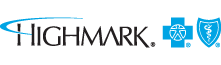 Benefits for McDonaldsIn-Network Benefits – Non-VoluntaryIn-Network Benefits – Non-VoluntaryIn-Network Benefits – Non-VoluntaryDesigner Advantage VFrequency – Once Every:Frequency – Once Every:Frequency – Once Every:Eye Examination (including dilation when professionally indicated)Eye Examination (including dilation when professionally indicated)Eye Examination (including dilation when professionally indicated)12 monthsSpectacle LensesSpectacle LensesSpectacle Lenses12 monthsFrameFrameFrame12 monthsContact Lenses (in lieu of eyeglass lenses)Contact Lenses (in lieu of eyeglass lenses)Contact Lenses (in lieu of eyeglass lenses)12 monthsCopaymentsCopaymentsCopaymentsEye ExaminationEye ExaminationEye Examination$5Spectacle LensesSpectacle LensesSpectacle Lenses$5Contact Lens Evaluation, Fitting & Follow-Up CareContact Lens Evaluation, Fitting & Follow-Up CareContact Lens Evaluation, Fitting & Follow-Up Caren/aEyeglass Benefit - Frame Eyeglass Benefit - Frame Average Retail ValueNon-Collection Frame Allowance (Retail):Non-Collection Frame Allowance (Retail):Up to $130Up to $120Davis Vision Frame Collection/1 (in lieu of Allowance):Davis Vision Frame Collection/1 (in lieu of Allowance):- Fashion level- Fashion levelUp to $125Included- Designer level- Designer levelUp to $175Included- Premier level- Premier levelUp to $225$25 copayEyeglass Benefit - Spectacle Lenses Eyeglass Benefit - Spectacle Lenses Average Retail ValueMember ChargesClear plastic single-vision, lined bifocal, trifocal or lenticular lenses (any Rx)Clear plastic single-vision, lined bifocal, trifocal or lenticular lenses (any Rx)$60-$120IncludedOversize LensesOversize Lenses$20IncludedTinting of Plastic LensesTinting of Plastic Lenses$20$11Scratch-Resistant CoatingScratch-Resistant Coating$25-$40IncludedScratch Protection Plan Single VisionScratch Protection Plan Single Vision$60 - $120$20Scratch Protection Plan MultifocalScratch Protection Plan Multifocal$60 - $120$40Polycarbonate Lenses/2Polycarbonate Lenses/2$60-$75$0 or $30Ultraviolet CoatingUltraviolet Coating$25-$30$12Standard Anti-Reflective (AR) Coating Standard Anti-Reflective (AR) Coating $50-$70$35Premium AR CoatingPremium AR Coating$65-$90$48Ultra AR CoatingUltra AR Coating$100-$125$60Standard Progressive Lenses Standard Progressive Lenses $150-$195$50Premium Progressives (Varilux®, etc.)Premium Progressives (Varilux®, etc.)$195-$225$90Ultra Progressive LensesUltra Progressive Lenses$225-$300$140Intermediate-Vision Lenses Intermediate-Vision Lenses $150-$175$30High-Index LensesHigh-Index Lenses$90-$150$55Polarized LensesPolarized Lenses$95-$110$75Plastic Photosensitive LensesPlastic Photosensitive Lenses$95-$150$65Contact Lens Benefit (in lieu of eyeglasses)Contact Lens Benefit (in lieu of eyeglasses)Contact Lens Benefit (in lieu of eyeglasses)Non-Collection Contact Lenses: Materials Allowance Non-Collection Contact Lenses: Materials Allowance Non-Collection Contact Lenses: Materials Allowance Up to $120- Evaluation, Fitting & Follow-Up Care – Standard Lens Types- Evaluation, Fitting & Follow-Up Care – Specialty Lens Types- Evaluation, Fitting & Follow-Up Care – Standard Lens Types- Evaluation, Fitting & Follow-Up Care – Specialty Lens Types- Evaluation, Fitting & Follow-Up Care – Standard Lens Types- Evaluation, Fitting & Follow-Up Care – Specialty Lens TypesNot CoveredNot CoveredCollection Contact Lenses/1 (in lieu of Allowance): Materials- Disposable- Planned ReplacementCollection Contact Lenses/1 (in lieu of Allowance): Materials- Disposable- Planned ReplacementCollection Contact Lenses/1 (in lieu of Allowance): Materials- Disposable- Planned ReplacementCovered In FullCovered In Full- Evaluation, Fitting & Follow-up Care- Evaluation, Fitting & Follow-up Care- Evaluation, Fitting & Follow-up CareIncludedMedically Necessary Contact Lenses (with prior approval)- Materials, Evaluation, Fitting & Follow-Up CareMedically Necessary Contact Lenses (with prior approval)- Materials, Evaluation, Fitting & Follow-Up CareMedically Necessary Contact Lenses (with prior approval)- Materials, Evaluation, Fitting & Follow-Up CareIncludedOut-of-Network Reimbursement Schedule: up toOut-of-Network Reimbursement Schedule: up toOut-of-Network Reimbursement Schedule: up toOut-of-Network Reimbursement Schedule: up toEye Examination: $30Single Vision Lenses: $25Trifocal Lenses: $45Elective Contact Lenses: $75Frame: $30Bifocal/Progressive Lenses: $35Lenticular Lenses: $60Medically Necessary CL: $2251/Collection is available at most participating independent provider offices. Collection is subject to change. Collection is inclusive of select torics and multifocals.1/Collection is available at most participating independent provider offices. Collection is subject to change. Collection is inclusive of select torics and multifocals.1/Collection is available at most participating independent provider offices. Collection is subject to change. Collection is inclusive of select torics and multifocals.1/Collection is available at most participating independent provider offices. Collection is subject to change. Collection is inclusive of select torics and multifocals.2/Polycarbonate lenses are covered in full for dependent children, monocular patients and patients with prescriptions +/- 6.00 diopters or greater.2/Polycarbonate lenses are covered in full for dependent children, monocular patients and patients with prescriptions +/- 6.00 diopters or greater.2/Polycarbonate lenses are covered in full for dependent children, monocular patients and patients with prescriptions +/- 6.00 diopters or greater.2/Polycarbonate lenses are covered in full for dependent children, monocular patients and patients with prescriptions +/- 6.00 diopters or greater.One-year eyeglass breakage warranty includedOne-year eyeglass breakage warranty includedOne-year eyeglass breakage warranty includedOne-year eyeglass breakage warranty included